คำขออนุมัติโครงร่างและคณะกรรมการที่ปรึกษาวิทยานิพนธ์เรียน  คณะกรรมการประจำสำนักวิชาวิศวกรรมศาสตร์ข้าพเจ้า (นาย/นาง/นางสาว) ............................................................. เลขประจำตัว ............................…...สังกัดสาขาวิชา......................................................สำนักวิชาวิศวกรรมศาสตร์  เป็นนักศึกษาระดับปริญญา..............มีความประสงค์จะขออนุมัติโครงร่างวิทยานิพนธ์เรื่อง(ภาษาไทย)	............................................................................................................................…...............	...............................................................................................................................…............(ภาษาอังกฤษ)	...............................................................................................................................….......…..		…...........................................................................................................................................โดยมีอาจารย์ที่ปรึกษาวิทยานิพนธ์คือ....................................................................... อาจารย์ที่ปรึกษาวิทยานิพนธ์พร้อมนี้ได้แนบโครงร่างวิทยานิพนธ์มาด้วยจำนวน .......................... ชุดโดยจะเขียนวิทยานิพนธ์เป็นภาษาไทยภาษาอังกฤษจึงเรียนมาเพื่อโปรดพิจารณาอนุมัติลงชื่อ ............................................……..............(                                                        )           วันที่ .....................….......................................กขคงจฉชซฌญฎฏฐฌฒ: กขคงจฉชซกขคงจฉชซกขคงจฉชซกขคงจฉชซกขคงจฉชซกขคงจฉชซกขคงจฉชซกขคงจฉชซ (XXXX XXXXXXXXXXXXXXXXXXXXXXXXXXXX XXXX) อาจารย์ที่ปรึกษา :ผู้ช่วยศาสตราจารย์ ดร......................................................................................................................กกกกกกกกกกกกกกกกกกกกกกกกกกกกกกกกกกกกกกกกกกกกกกกกกกกกกกกกกกกกกกกกกกกกกกกกกกกกกกกกกกกกกกกกกกกกกกกกกกกกกกกกกกกกกกกกกกกกกกกกกกกกกกกกกกกกกกกกกกกกกกกกกกกกกกกกกกกกกกกกกกกกกกกกกกกกกกกกกกกกกกกกกกกกกกกกกกกกกกกกกกกกกกกกกกกกกกกกกกกกกกกกกกกกกกกกกกกกกกกกกกกกกกกกกกกกกกกกกกกกกกกกกกกกกกกกกกกกแผนการดำเนินการจัดทำวิทยานิพนธ์(เริ่มทำวิทยานิพนธ์ เดือน................................ปี พ.ศ......................)ความเห็นของคณะกรรมการพิจารณาโครงร่างวิทยานิพนธ์มติคณะกรรมการประจำสำนักวิชา……………………………………………………………………………………………………………………………………………………………………ลงชื่อ.............................................(ประธานคณะกรรมการ)(                                                       )วันที่..................................................      อนุมัติ        ไม่อนุมัติ   เนื่องจาก………………………………………………………………………………………….	ลงชื่อ		          (ประธานคณะกรรมการ)(                                                     )วันที่..................................................สาขาวิชาวิศวกรรมxxxxxxxxลายมือชื่อนักศึกษา.ปีการศึกษา   255xลายมือชื่ออาจารย์ที่ปรึกษา.กิจกรรม /ขั้นตอนการดำเนินการกิจกรรม /ขั้นตอนการดำเนินการเดือนที่เดือนที่เดือนที่เดือนที่เดือนที่เดือนที่เดือนที่เดือนที่เดือนที่เดือนที่เดือนที่เดือนที่กิจกรรม /ขั้นตอนการดำเนินการกิจกรรม /ขั้นตอนการดำเนินการ1234567891011121.ทบทวนการศึกษา รวบรวมข้อมูลรวมทั้งสำรวจปริทัศน์วรรณกรรม และงานวิจัยที่เกี่ยวข้อง2.3.4.5.6.7.สรุปผลการศึกษาและจัดทำข้อเสนอแนะ8.จัดทำวิทยานิพนธ์9.สอบวิทยานิพนธ์ปริมาณงานที่วางแผนไว้ (%)ปริมาณงานที่วางแผนไว้ (%)ปริมาณงานที่ทำได้จริง (%)ปริมาณงานที่ทำได้จริง (%)งานสะสมที่วางแผนไว้ (%)งานสะสมที่วางแผนไว้ (%)งานสะสมที่ทำได้จริง (%)งานสะสมที่ทำได้จริง (%)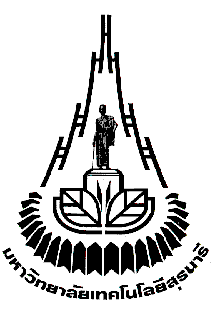 